
 СОВЕТ  ДЕПУТАТОВ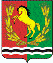 МУНИЦИПАЛЬНОГО ОБРАЗОВАНИЯ ТРОИЦКИЙ СЕЛЬСОВЕТ АСЕКЕЕВСКОГО РАЙОНА  ОРЕНБУРГСКОЙ ОБЛАСТИ четвертого  созываР Е Ш Е Н И Е	02.04.2021                                                                                                  № 26О протесте прокурора на решение Совета депутатов № 99 от 26.12.2018 «Об утверждении муниципальной программы «Развитие муниципального образования Троицкий сельсовет» на 2019-2023 годы»»	Рассмотрев протест прокурора № 07-01-2021 от 12.03.2021 г. и на основании Федерального закона  № 131 «Об общих принципах организации местного самоуправления в Российской Федерации», Совет депутатов решил:	1. Удовлетворить протест прокурора № 07-01-2021 от 12.03.2021 г. на решение Совета депутатов № 99 от 26.12.2018 «Об утверждении муниципальной программы «Развитие муниципального образования Троицкий сельсовет» на 2019-2023годы»  2. Программу «Развитие муниципального образования Троицкий сельсовет» на 2019- 2023 годы» привести в соответствии с Федеральным законодательством.  3. Настоящее решение вступает в силу со дня принятия.Председатель Совета депутатов – глава муниципального образования                                                А.В.Литвачук